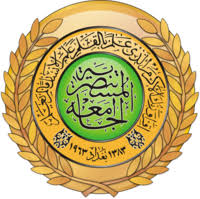 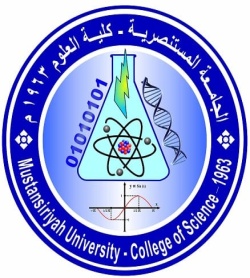 Ministry of Higher Education and Scientific Research   Mustansiriyah University /College of ScienceDepartment of  computer(الخطة الدراسية للمساق)Course PlanCourse No.:                                              Time Division: 2 hourCourse Name: computer organization                                   Semester & Year: First, 2022 / 2023Course Website: Course Intended Outcomes:At the end of this course, students will be able to write programs in assembly language using emulator 8086 with details shown in the description on the timing table below.Course Outline:Marking:Instructor(s) information [معلومات الأستاذ]Section: (Mathematics)      ;    Lecture Room:[     ] ,        ;      Office No.: (   ) Instructor's Name: Lecturer Khlood Ibraheem  E-Mail: khlood.cs@gmail.comOffice Hours  : Sun.:[  10  : 00    –    12 : 00    ]                            Tue.:[  10   : 10    –    1 :   00  ] NOTES:-Office Hour:Other office hours are available by appointment.-The content of this syllabus not be changed during the current semester.Lecturer Signature                                                  Chairman SignatureWeekDescription depends on the Timing table (Theoretical & Practical)1Numbering system, 8086 architecture2Emulator 8086 with all details of how to write and execute programs3Main memory, data transfer instructions ( MOV inst.)4Logical & physical address5Data transfer instructions (XCHG inst.) , variables in assembly 6Arrays, constants7First exam8Arithmetic and logic instructions9First group instruction ( add, sub)10(Cmp) for comparing 2 values, (and), (test) instructions11OR AND XOR 12Third group instructions13INC, DEC and their effect on flags14NOT , NEG  and their effect on flags15Second examFirst SemesterFirst SemesterFirst SemesterFirst SemesterFinal ExamPracticalActivity12215